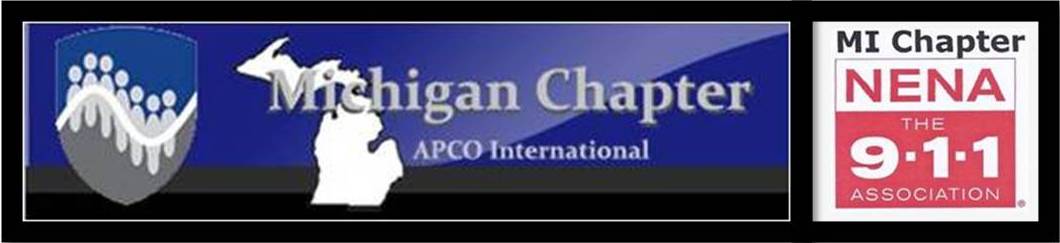 MEETING AGENDAAPCO/NENA JOINT MEETINGThursday, DECEMBER 2, 202110:00 a.m. OFFERED IN PERSON AND VIA ZOOMAtEaton County Central Dispatch911 Courthouse Dr. Charlotte, MI 4881 Greetings							President(s) 	Collom/LehmanPledge of Allegiance						President  	 Approval of Agenda						President(s)	Collom/LehmanIntroductions							1st Vice Pres	Kim GraftonAPCO New Member Report					2nd Vice Pres.	Dave RapaczAPCO minutes	 						Secretary 	Michelle JamesNENA minutes							Secretary  	Samantha SturgisAPCO Treasurer’s Report					Treasurer  	Phyllis FullerNENA Treasurer’s Report					Treasurer  	Tim Jones APCO President’s Report					President	Christine Collom	NENA President’s Report					President	Stephanie LehmanQuick Learn:     Annual Reports in MiSnap			Lyndsay Stephens, SNO COMMITTEE REPORTS_________________________________________________________________________________                                                                                                                                                    CJIC Update							Lisa Hall/Jeremy LudwigTraining/Membership Activities				Kim Ostin/Dave Rapacz/Samantha SturgisProfessional Development					Stephanie Lehman/Kelley CunninghamTechnical							Jeff KelleyFrequency Coordination/MPSFAC/700MHz			Keith Bradshaw/Pat Coates/Ray Hasil
FirstNet							Kyle RichardsonJoint Michigan Conference					Tammy Smith/Christine Collom	APCO National							Kim OstinAPCO Awards							Sandra NielsenAPCO Historical							Rich RybickiNENA National							April Heinze NENA Legislative						Jordyn SellekNENA Young HERO						Christine CollomCommercial							Larry Stidham/Jim HansenState 9-1-1 Committee						Lisa Hall/Stephanie LehmanState 9-1-1 Administrator					Joni HarveyMCDA								Michael Armitage			Nominating Committee						Sandra Nielsen/Phyllis Fuller ****Reminder:  Only vote on motions, for the association that you are a member of(APCO members vote on APCO motions, NENA members vote on NENA motions)****************************************************************APCO/NENA OLD BUSINESS					Christine Collom/Stephanie Lehman		 9-1-1 Enabling Act Re-write				Michael ArmitageAPCO/NENA NEW BUSINESS					Christine Collom/Stephanie Lehman	2022 Meeting Dates		2021 Conference Update and Budget Report		Phyllis Fuller 			APCO OLD BUSINESS						Christine Collom	911 Goes to Washington RepresentativesAPCO NEW BUSINESS						Christine Collom	  APCO Annual Financial Review 				Phyllis Fuller					NENA OLD BUSINESS						Stephanie Lehman 2021 Financial ReviewNENA NEW BUSINESS						Stephanie Lehman 911 Goes to WashingtonMEETING ADJOURNEDImmediately following:  Conference Sub-Committee Chair meetingNext MeetingIn-PersonJanuary 27, 2022 at 10:00 a.m.MSP 6th District Headquarters2290 4 Mile Rd NWGrand Rapids, MI 4954412/2/2021 Zoom information:APCO AND NENA ARE inviting you to a scheduled Zoom meeting.Topic: APCO/NENA MeetingTime: Dec 2, 2021 10:00 AM Eastern Time (US and Canada)Join Zoom Meetinghttps://us02web.zoom.us/j/87164619221Meeting ID: 871 6461 9221One tap mobile+13126266799,,87164619221# US (Chicago)+16465588656,,87164619221# US (New York)Dial by your location+1 312 626 6799 US (Chicago)+1 646 558 8656 US (New York)+1 301 715 8592 US (Washington DC)+1 346 248 7799 US (Houston)+1 669 900 9128 US (San Jose)+1 253 215 8782 US (Tacoma)Meeting ID: 871 6461 9221Find your local number: https://us02web.zoom.us/u/kcCbsQkQSZ